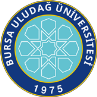 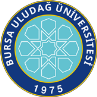 SAĞLIK BİLİMLERİ .ENSTİTÜSÜ / 2023-2024 EĞİTİM-ÖĞRETİM YILI / BAHAR DÖNEMİProgramı	:	Yüksek Lisans	Tezsiz Yüksek Lisans	Doktora Anabilim Dalı: 	: TIP / ANATOMİİlk Yayın Tarihi: 29.04.2021	Revizyon No/Tarih:0	Sayfa 1 / 1Web sitemizde yayınlanan son versiyonu kontrollü dokümandır.Dersin KoduDersin AdıDersinDersinDersinDersinDersinÖğretim Üyesi Adı SoyadıSınav TarihiSınav SaatiSınavın YeriDersin KoduDersin AdıTürüTULAKTSÖğretim Üyesi Adı SoyadıSınav TarihiSınav SaatiSınavın YeriBilimsel Araştirma Teknikleri Ile Araştirma Yayin EtiğiZ203Doç. Dr. İlker Mustafa Kafa, Prof. Dr. İhsaniye Coşkun,  Prof. Dr. İlknur Ari, Prof. Dr. Erdoğan Şendemir, Prof. Dr. Senem Özdemir, Doç. Dr. Alper Vatansever  25.06.202415:30İlgili Ana Bilim DalıSAB5002BiyoistatistikZ2205Prof. Dr. İlker Ercan27.06.202408:50İlgili Ana Bilim DalıSAB6008 Fikirden PatenteS203 Prof.Dr. Gülşah Çeçener26.06.2024   13:00Enstitü A SalonuSAB6006Bilimsel Makale Yazma Ve Yayinlama SüreciS203 Prof. Dr. Neriman Akansel26.06.202410:30Enstitü A SalonuSAB6004Sağlık Hukukunun Genel İlkeleriS103Dr.Öğr.Üyesi Ayşenur Şahiner Caner26.06.202414:40Enstitü A SalonuTAN6002MERKEZİ SİNİR SİSTEMİ ANATOMİSİS2236Doç. Dr. İlker Mustafa Kafa, Prof. Dr. İhsaniye Coşkun,  Prof. Dr. İlknur Ari, Prof. Dr. Erdoğan Şendemir, Prof. Dr. Senem Özdemir, Doç. Dr. Alper Vatansever  24.06.202410:00ANATOMİ S.TAN6004PERİFERİK SİNİR SİSTEMİ ANATOMİSİS2234Prof. Dr. Senem Özdemir, Prof. Dr. İhsaniye Coşkun,  Prof. Dr. İlknur Ari, Prof. Dr. Erdoğan Şendemir, Doç. Dr. İlker Mustafa Kafa, Doç. Dr. Alper Vatansever  24.06.202412:00ANATOMİ S.TAN6006ÜRİNER SİSTEM ANATOMİSİS2234Prof. Dr. Erdoğan Şendemir, Prof. Dr. İhsaniye Coşkun,  Prof. Dr. İlknur Ari, Prof. Dr. Senem Özdemir, Doç. Dr. İlker Mustafa Kafa, Doç. Dr. Alper Vatansever  25.06.202414:00ANATOMİ S.TAN6008GENİTAL SİSTEM ANATOMİSİS2234Prof. Dr. Erdoğan Şendemir, Prof. Dr. İhsaniye Coşkun, Prof. Dr. İlknur Ari, Doç. Dr. İlker Mustafa Kafa, Prof. Dr. Senem Özdemir, Doç. Dr. Alper Vatansever  25.06.202410:00ANATOMİ S.TAN6010SİNDİRİM SİSTEMİ ANATOMİSİS2234Prof. Dr. İlknur Ari, Prof. Dr. İhsaniye Coşkun,  Prof. Dr. Erdoğan Şendemir, Doç. Dr. İlker Mustafa Kafa, Prof. Dr. Senem Özdemir, Doç. Dr. Alper Vatansever  26.06.202412:00ANATOMİ S.TAN6012HAREKET SİSTEMİ ANATOMİSİS2235Prof. Dr. Senem Özdemir, Prof. Dr. İhsaniye Coşkun,  Prof. Dr. İlknur Ari, Prof. Dr. Erdoğan Şendemir, Doç. Dr. İlker Mustafa Kafa  26.06.202410:00ANATOMİ S.TAN6014DUYU ORGANLARI ANATOMİSİS1223Prof. Dr. Erdoğan Şendemir, Prof. Dr. İhsaniye Coşkun,  Prof. Dr. İlknur Ari, Doç. Dr. İlker Mustafa Kafa, Prof. Dr. Senem Özdemir, Doç. Dr. Alper Vatansever  27.06.202411:00ANATOMİ S.TAN6198TEZ DANIŞMANLIĞI Z125Danışman Öğretim Üyesi  27.06.202416:00ANATOMİ S.TAN6188DOKTORA UZMANLIK ALAN DERSİ Z45Danışman Öğretim Üyesi  28.06.202410:00ANATOMİ S.